第1３回　海ザルカップU-10サッカー大会大会要項１．目　的　　　将来を担う子供たちがサッカーを通して地域間交流と友情の輪を広げ、スポーツの振興と心身ともに健康な選手を育成し、生涯スポーツの基礎づくりに寄与するとともに海の安全と自然を大切にする心を育てる。２．主　催　　　茨城県サッカー協会　県東地区４種委員会３．共　催　　　海上保安協会鹿島支部　神栖市サッカー協会第４種４．協　賛　　　鹿島海上保安署　スポーツ高橋　株式会社モルテン５．期　日　　　予選リーグ　　　　　　　　平成３０年　７月１４日（土）　　　　　　　　決勝トーナメント　　　　　　　　　　　７月１６日（月）　　　　　　　　（雨天決行）６．会　場　　　予選リーグ・決勝トーナメント：神栖市　多目的広場（４面） ７．出場資格　　①　チーム編成は４年生以下（Ｕ-１０）とし、チーム内の登録選手であること。　　　　　　　　②　スポーツ傷害保険に加入済みであること。　　　　　　　　③　本大会の参加については保護者又は親権者の承諾が得られていること。　　　　　　　　④　有資格審判員２名を帯同するチームであること。８．競技方法　　①　大会第１日目は、８ブロックによる予選リーグを行なう。②　大会第２日目は、１日目の成績により決勝トーナメント及び順位トーナメント戦を行う。 試合球は各チームの持寄りとする。④　試合は８人制サッカーとする。　９．試合時間　　予選リーグ　　　：２０分（10分－3分－10分）　　　　　　　　　決勝トーナメント：２４分（12分－5分－12分）　10．順位決定　　リーグ戦での順位は、勝ち点（勝ち３点，負け０点、分け1点）　　　　　　　　　の多いチームを上位とする。　　　　　　　　　　１）勝点が同じ時は次の順位により決定する。　　　　　　　　　　　①得失点差の多いチーム　　　②総得点の多いチーム　　　　　　　　　　　③当該チーム同士の対戦成績　④抽選の順とする。　　　　　　　　　２）決勝トーナメントにおいて、同点の場合は、延長戦を行わずＰＫ　方式により勝者を決定する。11．競技規則　　①　現行日本サッカー協会規定の「サッカー競技規則」による。ベンチ入りは監督１名、コーチ２名、選手は全員とする。選手交代は、人数に制限はなく、自由な交代を適用する（一度退いた競技者も再び出場でき、何回でも交代可能とする）。試合毎のメンバー表の提出はありません。本大会において、退場を命じられた選手は、次の１試合に出場出来ない。 本大会期間中、警告を２回（累積）受けた者は、 次の１試合は出場できない。 ピッチサイズは、８人制サッカー競技場とする。（68ｍ×50ｍ）⑦　参加チームは、ユニフォームを全員統一し、同色を避けるため　正・副異色のユニフォームを用意する。12．審 判 員　　　①　試合当日、有資格審判員２名帯同できないチームは失格とする。　　　　　　　　　②　審判はスケジュール表の割り当により実施。　　　　　　　　　③　審判服を着用すること。（含胸章ワッペン）　　　　　　　　　④　主審については、上級審判員とする。審判員は各試合開始１０分前までに本部前に集合し、審判打合せを必ず実施すること。審判用具（記録用紙等）は、各チームで用意すること。13．参 加 費　　　大会参加費　　１チーム　　３，０００円　　　　　　　　　　　※　抽選会で納付する。14．表　　彰　　　・　優　勝　･･･　優勝カップ（持ち回り）、優勝盾、賞状　　　　　　　　　・　準優勝　･･･　準優勝盾、賞状・　３　位　･･･　３位盾、賞状　　　　　　　　　・　順位トーナメントの優勝　･･･　敢闘賞盾、賞状　　　　　　　　　・　フェアプレー賞　･･･　神栖市特産物15．注意事項　　　①　午前８：１５本部前にて代表者ミーティングを実施します。               　 ②　大会中、全ての事故、けが等について、応急処置及びその後の処置を含め、各チーム対応でお願いします。③　主催者側は、大会中の事故、ケガ等について、一切の責任を負いません。尚、特に熱中症対策及び防止に努めて下さい。④　駐車場が限られておりますので、極力乗りあわせでお越しください。また路上駐車は絶対にしないようお願い致します。16．その他　　　　①　大会期間中に発生したゴミは、すべて各チームで持ち帰る。　　　　　　　　　　（グランドにゴミ箱は設置していません。）　　　　　　　　　②　応援者はベンチの反対側とする。　　　　　　　　　③　応援者はベンチの反対側とする。また、観覧席からのコーチング、選手への罵声、判定に対するクレームはご遠慮願います。17. 参加申し込み		※抽選会に欠席の時は棄権とする。※参加するチームは、選手の人数をメールにて事務局へご報告ください。　また、不参加の場合もその旨ご連絡ください。６月２０日（水）締切　　メールアドレス　kaketa.kazuhisa@gmail.com　（事務局）抽選会：平成３０年６月２７日（水曜日）１９：００　（受付は１８：３０～）	鹿嶋市まちづくりセンター　３Ｆ講義室（旧　清真短大）18．問合せ　　　県東４種委員会　委員長　並木　壯壽　　　　　　　　　携帯０９０－４８２８－６６９６　　　　　事務局　掛田　和久　　　　　　　　　携帯０９０－１５０８－５０９６　　　　　 茂木　勇佑　　　　　　　　　携帯０８０－５４６９－２０９２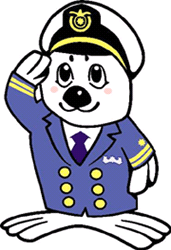 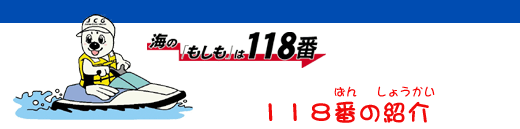 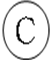 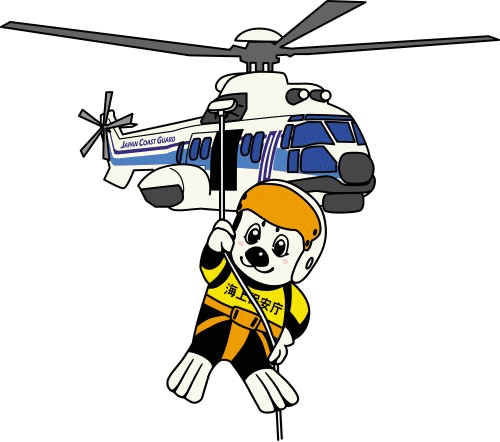 